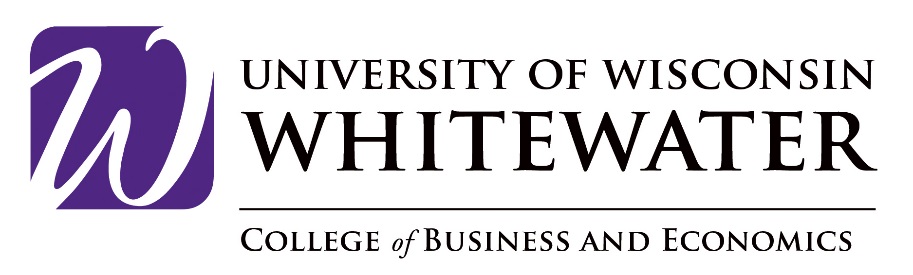 Digital Marketing CertificateThe Digital Marketing Certificate exposes non-marketing students to the fundamentals of digital marketing, including search engine optimization (“SEO”), search engine marketing (“SEM”), and digital advertising. The primary goal of the Certificate is to prepare students to compete in the rapidly expanding sector of digital marketing. The Certificate will be of particular value to employers seeking graduates with basic and applied knowledge of digital marketing.Minimum 2.00 GPA in courses in the certificate required for graduation.Rev. 8/19CodeTitleUnitsCertificate Requirements - 12 unitsCertificate Requirements - 12 unitsMARKETNG 311PRINCIPLES OF MARKETING3MARKETNG 351INTRODUCTION TO DIGITAL MARKETING3MARKETNG 353ADVANCED DIGITAL MARKETING3Select 3 units from the following courses:Select 3 units from the following courses:3MARKETNG 352SOCIAL MEDIA AND INTERACTIVE MARKETINGMARKETNG 444OMNICHANNEL MARKETINGMARKETNG 445MARKETING AND RETAIL ANALYTICSMARKETNG 493DINTERNSHIP IN MARKETING - DIGITAL MARKETING EMPHASISMARKETNG 498INDEPENDENT STUDY IN MARKETINGTotal UnitsTotal Units12